Oakham Town Council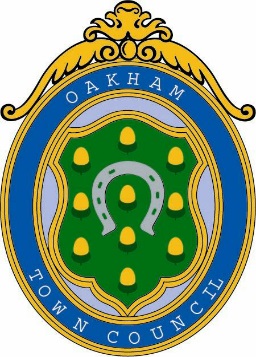 Rol House, Long Row, Oakham, Rutland, LE15 6LN 01572 723627         enquiries@oakhamtowncouncil.gov.ukwww.oakhamtowncouncil.gov.ukTO: ALL MEMBERS OF THE COMMITTEEA MEETING OF THE RECREATIONAL, PLANNING AND GENERAL PURPOSES COMMITTEE WILL BE HELD ON WEDNESDAY 28th FEBUARY 2024 AT 6.30 P.M. AT THE OFFICES OF OAKHAM TOWN COUNCIL, ROL HOUSE, LONG ROW, OAKHAM, RUTLAND, LE15 6LN.MEMBERS OF THE PRESS AND PUBLIC ARE CORDIALLY INVITED TO ATTEND Kathy GeraghtyDeputy Town Clerk21st February 2024 NOTICE OF MEETINGPublic Notice of the meeting has been given in accordance with schedule 12, Para 10(2) of the Local Government Act 1972. The Meeting is open to the press and public. Members of the public attending this meeting are advised that it may be filmed and recorded.AGENDA 	    APOLOGIES AND REASONS FOR ABSENCE  	DECLARATIONS OF INTEREST:   	Members are invited to declare disclosable pecuniary interests and other interests in 	items on the agenda3.    	DEPUTATIONS BY THE PUBLIC:           4.         MINUTES: Confirm the Minutes of the meeting held on 24th January as a true record of the meeting.                5.	CHAIRMAN, CLERK & MEMBERS REPORTS:  	To receive reports from the Committee Chairman and members who have 	attended meetings on behalf of Oakham town Council6.   		PLANNING APPLICATIONS		To consider the following application and make recommendations, comments, and 	observations to Rutland County Council.2024/0090/ADV Proposal: Oak noticeboard with advertising space of approximately 0.9m x 1.3m set on oak posts in the churchyard. St Joseph’s Catholic Church Station Road Oakham Rutland.2024/0106/MAF Proposal: Section 73 Application to vary Condition No. 2 (building in accordance with approved plans) on planning permission Ref: 2021/0794/MAF (Erection of 84 dwellings, including public open space, landscaping, a pump station and associated infrastructure). Change to approved plans to reflect design changes and house-type substitutions, plus addition of grasscrete turning areas for emergency vehicles.Land Off Uppingham Road Oakham Rutland 2024/0150/FUL PROPOSAL: Construction of one bungalow Land To the Rear Of 37 Cold Overton Road Oakham Rutland   2024/0167/PTA PROPOSAL: 1 no. Horse Chestnut tree and 1 no. Oak tree - Crown reduce back to boundary with 1 Greenfield Road, ensuring sympathetic shaping to maintain the overall appearance of the trees and take into account any growth points. Work to be carried out due to the proximity of the branches to property, allowing large pieces of debris to fall onto the property roof and drive causing damage such as broken tiles.  Public Open Space to Rear Of 4 Ryefield Oakham Rutland.2024/0168/FUL PROPOSAL: Installation of sports floodlighting. The Wilson Fields Ashwell Road Oakham Rutland  2024/0196/ADV PROPOSAL: Internally illuminated built up 3d acrylic letters fixed to fascia sign(item1), to be installed on the front elevation of the building at the same location of the existing sign. Measuring 4.90m (width) x 0.95m (height). The fascia sign would be constructed from treated timber base (125x25mm). Built up acrylic letters with 70mm black aluminium composite return fixed to the back timber panel. Colours to match heritage colours BS413 and RAL 2003. Item 2 shows opening times with frosted vinyl applied to window gazing. Items 3 and 4 are logo and food pictures on the window glazing with led lights installed inside the shop just like the existing. 10 Melton Road Oakham Rutland LE15 6AY 2024/0198/LBA PROPOSAL: No.11 - Re-roofing to match existing. No.13 - Re-rendering to match existing.11 & 13 High Street Oakham Rutland LE15 6AH2024/0207/FUL PROPOSAL: Proposed conversion of 1 no. first floor flat into 2 no. flats. 13A High Street Oakham Rutland LE15 6AH2024/0207/LBA PROPOSAL: Proposed conversion of 1 no. first floor flat into 2 no. flats. 13A High Street Oakham Rutland LE15 6AH2024/0211/FUL PROPOSAL: Front, side, and rear extensions to existing dwelling. Various internal alterations. 125 Braunston Road Oakham Rutland LE15 6LF7.BANDS 2024 UPDATE:NEXT MEETING:  To confirm as 27th March 2024 at 6.30 p.m.NOTES:a) 	The meeting is open to the press & public. b) 	The Town Council allows a short period of time at meetings of the Council 	when residents can put questions to the council. At other times, the public are not able to take part in the proceedings except at the discretion of the Chairman who may at a convenient time in the transaction of business adjourn the meeting and suspend standing orders to allow any member of the public to address the meeting and ask questions requiring answers of a factual nature c) 	Mobile phones are to be switched to silent during the meetingd) 	Additional documents to support the agenda will be available online and hard 	copies are available at the office should the public wish to review.